Mobilfotoløb opgaveark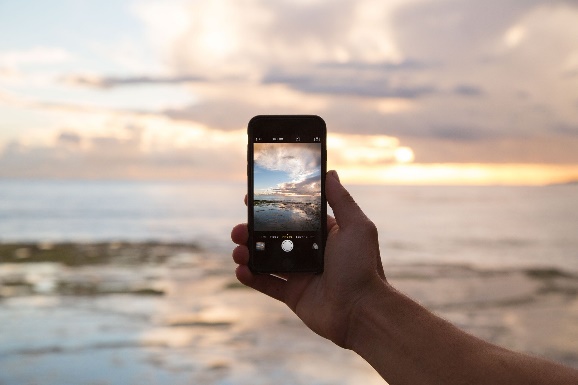 1 point2 point3 point